УТС Н-ИТЭЦ филиал ПАО «Иркутскэнерго» сообщает, что в связи с проведением восстановительных работ по устранению повреждения тепловой сети 12 коллектора на участке от ТК-2-10-23 до дома Аносова,7 в период времени:с 09.00 «09» октября 2019г до 17.00 «09» октября 2019г.  будет отключено теплоснабжение потребителей.В случае изменения продолжительности отключения будет сообщено дополнительно.Необходимо на период отключения теплоснабжения:Закрыть входные задвижки ТПУ на вводе в здание.Докладывать о состоянии ТПУ и о возникших проблемах диспетчеру РТС-1 или диспетчеру Иркутскэнергосбыт.  Перечень потребителей, попадающих под отключение теплоснабжения:Подписал: Начальник РТС-1 УТС Козлов Д. В.Передал: Диспетчер РТС-1 Иванов Н.О. (тел. 793-706)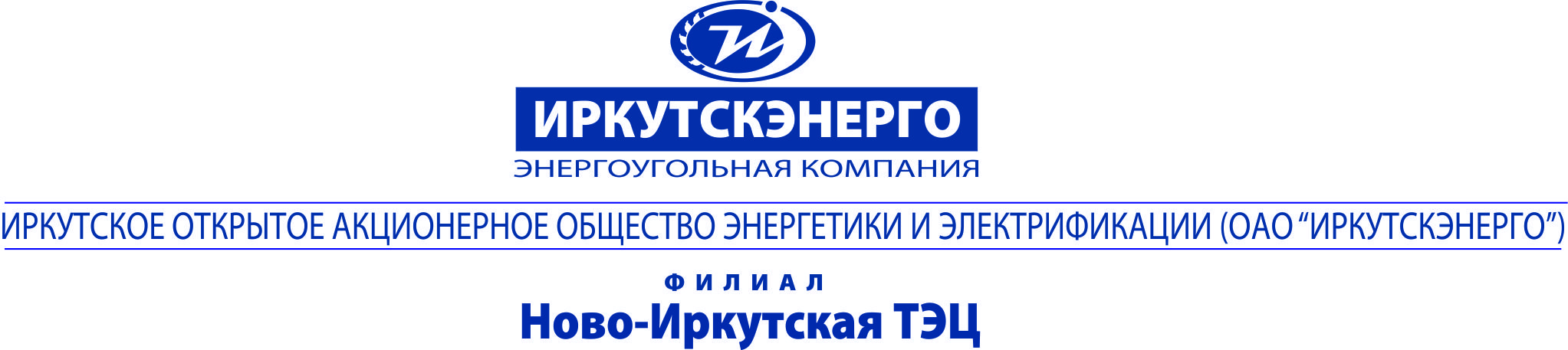 ТЕЛЕФОНОГРАММАТЕЛЕФОНОГРАММАТЕЛЕФОНОГРАММАТЕЛЕФОНОГРАММААдресат/корреспондентИГО и ИО ИЭСБКВУЖКСКопия: ЕДДС г. ИркутскаОт 07.10.2019г.От 07.10.2019г.   №989Адресат/корреспондентИГО и ИО ИЭСБКВУЖКСКопия: ЕДДС г. ИркутскаАдресат/корреспондентИГО и ИО ИЭСБКВУЖКСКопия: ЕДДС г. ИркутскаВремя передачи: 14:50Об отключении теплоснабженияВремя передачи: 14:50Об отключении теплоснабженияВремя передачи: 14:50Об отключении теплоснабженияВремя передачи: 14:50Об отключении теплоснабженияВремя передачи: 14:50Об отключении теплоснабженияНаименование узлаАдрес узла вводаАдрес узла ввода по ФИАС№ вводаЖилой домАносова, 7664056, обл Иркутская, г Иркутск, пер Аносова, дом № 70Принял № п/пНаименование потребителяФИОЛицо, получившее сообщение Лицо, получившее сообщение Способ передачи сообщения№ п/пНаименование потребителяФИОДолжностьДата и время получения сообщенияСпособ передачи сообщения1ИО ИЭСБКТЛФГ2ПрО ИЭСБКТЛФГ3Контакт центр             (500-100)ТЛФГ4ЕДДСТЛФГ5Свердловская администрацияТЛФГ